‘Pam?’ – Adnodd y DysgwrRhowch ‘Pam mae’, ‘Pam roedd’ neu ‘Pam bydd’ ar ddechrau pob cwestiwn...................................................  Megan gartref ddoe?.................................................. y dosbarth yn mynd i fferm wythnos nesaf?.................................................. pawb yn chwerthin nawr/rŵan?.................................................. Mr Jones yn dod i’n gweld ni yfory?.................................................. pobl yn gwisgo dillad gwahanol yn 1900?.................................................. yr ysgol ar gau dydd Gwener nesaf?.................................................. pren yn arnofio ar ddŵr bob amser? .................................................. Rhodri’n drist heddiw?.................................................. y cyngerdd wythnos nesaf, ac nid heno?.................................................. y bws yn hwyr ddoe?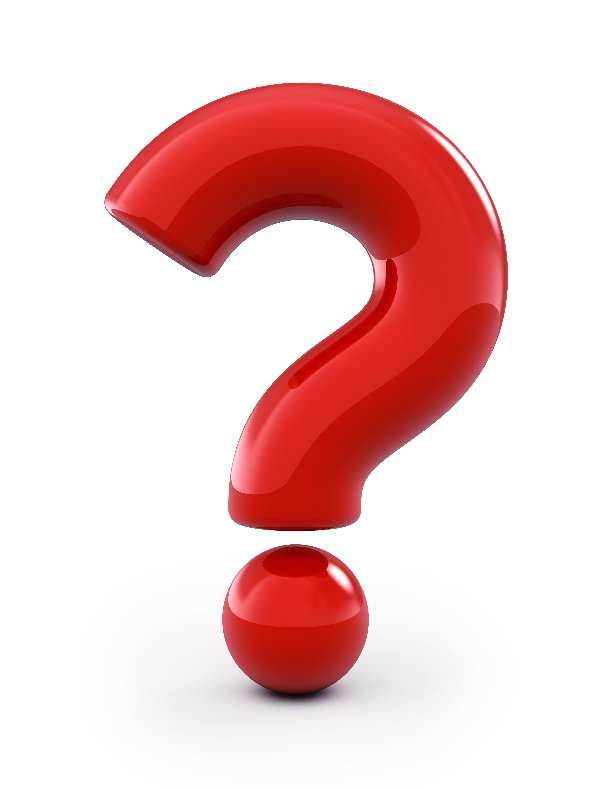 